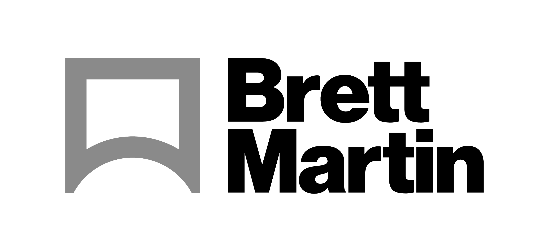 15th May 2023Brett Martin Launches New Carbon Reduced PVC Plastic Sheet - Foamalux Light BioBrett Martin, a leading European plastic sheet material manufacturer, proudly introduces its newest sustainable semi-finished plastic sheet to the market. Foamalux Light Bio is low carbon high quality substrate made with 25% bio-attributed PVC derived from wood-based residue, originating from the sustainable forestry industry. This process, alongside 100% renewable energy powered production, reduces carbon emissions in the finished sheet by 20% and provides a fantastic solution to brands who seek to meet sustainability objectives. International Sustainability & Carbon Certification (ISCC) standards are adhered to throughout the supply chain, utilising the mass balance approach, guaranteeing that every step meets traceability criteria and minimises any possible negative environmental impacts. A Sustainable FutureAs part of their sustainability strategy, Brett Martin measures and aims to reduce the impact of business operations, and in 2022, Planet Mark certification was achieved based on the commitment to continuous improvement in sustainability by measuring and reducing its carbon footprint. Brett Martin's dedication to achieving net zero emissions is evident through renewable energy infrastructure. With a 2.3MWP wind turbine towering at 99.5 meters on-site, and a 6.42MWp solar farm nearby, Brett Martin can quietly generate green energy, resulting in a savings of over 900 tonnes of carbon emissions annually.Speaking on the launch of this new product and the growth of the low carbon range Sales Director Ian Noble commented, “I’m absolutely thrilled to be bringing Foamalux Light Bio to the market. With a 20% reduction in carbon emissions this product showcases Brett Martin’s continued investment and commitment in providing high-quality, low carbon, sustainably manufactured semi-finished plastic substrates. Made with 25% bio-circular attributed PVC, Foamalux Light Bio provides a bright white, smooth printing surface as a perfect solution to sustainability conscious printers, routers and fabricators. Foamalux Light Bio harnesses the exact same qualities as traditional Foamalux Light but with a 20% lower carbon footprint.”Sustainable PVC OptionsAs carbon footprint becomes a more prevalent deciding factor for brands, Brett Martin’s approach ensures that low carbon, practical and versatile product can be delivered, without compromising on quality. This new Foamlux Light Bio PVC sheet joins a range of similar eco-friendly products including Marlon BioPlus, Marpet-g FS Eco, Marcryl FS Eco, and Foamalux Eco and Foamalux Xtra.ENDSAbout Brett Martin: UK-based Brett Martin employs over 1000 people across several locations throughout the UK and Europe, and is a market leader in the manufacture of specialist plastic products for construction, roofing, engineering, print and display. The company exports over 50% of its £210 million turnover to more than 74 countries worldwide. Further information:  Sirah Awan						AD Communications					Tel: + 44 (0) 1372 464470      Email: sawan@adcomms.co.uk	 